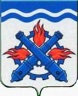 РОССИЙСКАЯ ФЕДЕРАЦИЯДУМА ГОРОДСКОГО ОКРУГА ВЕРХНЯЯ ТУРАЧЕТВЕРТЫЙ СОЗЫВДевяностое заседание РЕШЕНИЕ №  33	21 мая 2014 года г. Верхняя Тура Отчет главы Городского округа Верхняя Тура «О результатах  деятельности главы Городского округа Верхняя Тура, деятельности местной администрации и иных подведомственных главе городского округа органов местного самоуправления в 2013 году»В соответствии с Федеральным законом от 06.10.2003 года № 131-ФЗ «Об общих принципах организации местного самоуправления в Российской Федерации», положением «О ежегодном отчете главы Городского округа Верхняя Тура о результатах своей деятельности, деятельности местной администрации и иных подведомственных главе городского округа органов местного самоуправления», утвержденного Решением Думы Городского округа Верхняя Тура от 31.07.2013 года № 56, руководствуясь Уставом Городского округа Верхняя Тура, ДУМА ГОРОДСКОГО ОКРУГА ВЕРХНЯЯ ТУРА РЕШИЛА:1. Отчет главы Городского округа Верхняя Тура «О результатах  деятельности главы Городского округа Верхняя Тура, деятельности местной администрации и иных подведомственных главе городского округа органов местного самоуправления в 2013 году» принять к сведению (прилагается).2. Признать деятельность главы Городского округа Верхняя Тура, деятельности местной администрации и иных подведомственных главе городского округа органов местного самоуправления в 2013 году удовлетворительной. 3. Настоящее решение вступает в силу со дня его подписания.4. Опубликовать настоящее решение в газете «Голос Верхней Туры».Председатель Думы Городского округа Верхняя Тура 				 	В.И. Золотухин«___»____________2014 годПриложение к решению Думы Городского округа Верхняя Тураот 21 мая 2014 года № 33Отчет главы Городского округа Верхняя Тура «О результатах  деятельности главы Городского округа Верхняя Тура, деятельности местной администрации и иных подведомственных главе городского округа органов местного самоуправления в 2013 году»Администрация Городского округа Верхняя Тура, а также иные подведомственные главе городского округа органы местного самоуправления в 2013 году работали в соответствии с теми основными программными документами, которые имеются у администрации города, – это майские указы Президента Российской Федерации, которые и определяют основные направления деятельности администрации города и иных подведомственных главе городского округа органов местного самоуправления.В отчетном периоде деятельность Администрации городского округа была направлена, прежде всего, на обеспечение устойчивого социально-экономического развития города на основе реализации предусмотренных законодательством полномочий по решению вопросов местного значения.Динамика развития городского округа в 2013 году свидетельствует об улучшении экономической ситуации и финансовой деятельности, что в свою очередь позволило не только сохранить, но и повысить качество жизни населения города.Основные показатели социально-экономического развитияОсновные показатели социально-экономического развития в 2013 году характеризуются положительной динамикой. Промышленность	Городской округ Верхняя Тура относится к монопрофильным городам с одним градообразующим предприятием – ОАО «Верхнетуринский машиностроительный завод». По типу экономического развития  город Верхняя Тура относится к территориям промышленного развития. Традиционный сектор экономики Городского округа Верхняя Тура представлен предприятиями лесной промышленности – ООО «Меридиан», ЗАО «Тура-Лес», ООО «ЛесТрейд». Предприятия занимаются заготовкой древесины, выпуском деловой древесины, пиломатериалов и древесного угля. Оборот градообразующего предприятия в общем обороте промышленных предприятий составляет 41,45 процента, по сравнению с 2012 годом оборот градообразующего предприятия в 2013 году вырос на 143,4 процента. ОАО «Верхнетуринский машиностроительный завод» обеспечивает занятость 12 процентов экономически активного населения. Общий объем произведенной продукции по кругу крупных и средних организаций составляет 313,7 млн. рублей, темпы роста к уровню 2012 года  190 процентов (по данным федеральной службы государственной статистики за 2013 год). Объемы инвестиций в основной капитал по кругу крупных и средних организаций составляют 78,9 млн. рублей, в том числе 13,7 млн. рублей – собственные средства предприятий, 65,2 млн. рублей – привлеченные средства, темпы роста к соответствующему периоду прошлого года составил 179,4%.Среднесписочная численность работников на крупных и средних предприятиях в среднем по 2013 году составляет 3128 человек. Среднемесячная заработная плата по крупным и средним предприятиям  городского округа в 2013 году составила 17 500 руб. (рост  к прошлому году – 121,5 %). Соотношение средней заработной платы по городскому округу и величиной прожиточного минимума (прожиточный минимум трудоспособного населения на 4 квартал 2013 года составляет 8 191 рублей) составляет 213,2 %, что показывает темп роста данного показателя за соответствующий период прошлого года 109 % (2012 год соотношение составило 196,1%).В Городском округе Верхняя Тура разработан и утвержден Решением Думы от 22.03.2012 г. № 23 «Комплексный инвестиционный план модернизации Городского округа Верхняя Тура». С целью привлечения инвесторов на инвестиционном портале Свердловской области размещен инвестиционный паспорт города, в котором отражена энергетическая и коммунальная инфраструктура города, доступные природные ресурсы, а также информация об имеющихся свободных инвестиционных площадках для размещения новых производств. 	Улучшились показатели инвестиционной активности среди хозяйствующих субъектов городского округа  Верхняя Тура. За 2013 год вложения  инвестиций в основной капитал за счет всех источников финансирования составили 337,5 млн. руб., или 565 % к уровню прошлого года. Основными источниками инвестиций являются привлеченные средства предприятий и организаций, которые составляют 286,79 млн. руб. 1. ООО «Меридиан». 1.1.  Линия гранулирования древесных отходов. Строительство линии древесных отходов.1.2. Создание современного деревообрабатывающего комбината ориентированного на выпуск домов из клееного бруса. Приобретение и наладка оборудования.1.3. Строительство многотопливного автозаправочного комплекса с объектами дорожного сервиса. Проводятся работы по оформлению земельного участка.2. ЗАО «Тура-Лес». 2.1. Приобретение лесозаготовительного комплекса «Харвестер». 2.2. Пуск линии  по производству топливных гранул. 2.3. Пуск системы очистки воздуха от древесной пыли. 2.4.  Пуск печей по отжигу брикетов для изготовления древесного угля. Расширение производства.3. ОАО «Верхнетуринский машиностроительный завод». Инвестиционный проект «Создание вспомогательного производства для выпуска спецпродукции на базе ОАО «Верхнетуринский машиностроительный завод».4. ООО «РосНеруд». Добыча диоритов для производства строительного камня на Арбатском месторождении.5. ООО «Валенторский медный карьер». Изучение, разведка и добыча медно-колчедановых руд на Арбатском участке ООО «Валенторский медный карьер». В 2013 году на градообразующем предприятии ОАО «Верхнетуринский машиностроительный завод» начала стабилизироваться  социально – экономическая  обстановка в связи с увеличением государственного оборонного заказа. В течение 2013 года главой городского округа проводились рабочие встречи  с председателем Правительства, министром промышленности и науки Свердловской области по вопросу оказания финансовой помощи. По результатам совместных действий предприятие в 2012-2013 гг. включено в программу поддержки занятости населения Свердловской области, как градообразующее предприятие монопрофильного муниципального образования. В результате удалось реализовать часть программ по выпуску гражданской продукции, сохранить кадровый состав.Демография, занятость населенияДемографическая ситуация в городском округе характеризуется естественной убылью постоянного населения. Общая численность населения на 01.01.2014 года составляет 9,201 тыс. человек. В 2013 году  родилось 128 человек, 2012 год – 137 человек.Смертность в 2013 году  – 160 человек, в 2012 году – 161 человек.  Уменьшилось в 2013 году количество смертей людей  трудоспособного возраста, в результате самоубийств, в результате травм и отравлений, уменьшилась младенческая смертность. Увеличение смертности в 2013 году за счет злокачественных новообразований, дорожно-транспортных происшествий.Продолжительность жизни  в 2013 году – 70,1 год  (2012 год – 67,3 года). Рост количества зарегистрированных браков в 2013 году, по сравнению с 2012 годом увеличился на 101,2%. Уменьшилось количество разводов  в 2013 году – 33 развода,  (2012 год – 35 разводов).	Миграция. В  2013 прибыли  на территорию Городского округа Верхняя Тура прибыли 107 человек, убыли 147 человек, в 2012 году прибыли 182 человек, убыли 299 человек.	Выросло количество многодетных семей в 2013 году – 114,  (2012 год – 85). Увеличилось количество семей, воспитывающих приемных детей, было –  11 стало –  15. Занятость населения. За 12 месяцев 2013 года статус безработного получили 200 человек. Численность безработных граждан, состоящих на учете в органах службы занятости на 01.01.2014 составила 94 человека (на 01.01.2013 – 131 человек). Уровень официальной регистрированной безработицы по  городскому округу составил на 01.01.2014 – 1,81 процента, (на 01.01.2013 – 2,47%) За 2013 год предприятиями и организациями было заявлено в органы службы занятости о наличии 930 вакансий, из которых 904 – для рабочих. По состоянию на 01.01.2014 было зарегистрировано 28 вакансий. Коэффициент напряженности на рынке труда составляет 3,4 незанятых граждан, состоящих на учете, на одну вакансию, в том числе 3,4 безработных. В целях снижения напряженности на рынке труда и увеличения конкурентоспособности, ищущих работу граждан, с начала 2013 года органами службы занятости направлено на профессиональное обучение 26 человек, услуги по профессиональной ориентации и психологической поддержке получили 248 граждан, по социальной адаптации – 38 человек, по организации самозанятости 14 человек. Доля трудоустроенных граждан в численности обратившихся в поиске подходящей работы составила 74,7%.Численность несовершеннолетних граждан в возрасте от 14 до 18 лет, трудоустроенных в свободное от работы время – 249 человек (2012 год – 226 человек).Численность женщин, приступивших к профессиональному обучению в период отпуска по уходу за ребенком до достижения им возраста трех лет – 4 (2012 год – 0).Развитие социальной помощи населениюРасходы на развитие социальной политики в отчетном периоде составили 24 948 тыс. руб., в том числе на социальное обеспечение населения 23 242 тыс. руб. По данному направлению производятся расходы в рамках исполнения государственных полномочий Свердловской области по предоставлению гражданам субсидий на оплату жилого помещения и коммунальных услуг (в отчетном периоде расходы составили – 8 041 тыс. руб. или 83 % от плановых назначений) и по предоставлению отдельным категориям граждан компенсаций расходов на оплату жилого помещения и коммунальных услуг (в отчетном периоде расходы составили – 5 323 тыс. руб. или 84 %) в том числе расходы местного бюджета составили 74 тыс. руб. Кроме того, производились расходы:- в сумме 771 тыс. руб. на доплаты к пенсиям муниципальных служащих, согласно федеральному и областному законодательству, а также Положению «О назначении и выплате пенсий за выслугу лет лицам, замещающим муниципальные должности и должности муниципальной службы Городского округа Верхняя Тура», утвержденным решением Думы Городского округа Верхняя Тура от 21.12.2011 года № 86; - расходы в рамках мероприятий МЦП «Обеспечение жильем молодых семей на территории Городского округа Верхняя Тура на 2011-2015 годы» в сумме 205 тыс. руб. за отчетный период и в сумме 462 тыс. руб. неиспользованных в 2012 году;-  в связи с обращением населения города администрацией городского округа разработан и утвержден Постановлением главы Городского округа Верхняя Тура от 03.09.2013 № 190 «Порядок предоставления мер дополнительной социальной поддержки по возмещению затрат на междугородний проезд гражданам, нуждающимся в прохождении медицинской процедуры гемодиализа». В рамках постановления оказывалась ежемесячная поддержка трем гражданам городского округа, расходы составили в сумме 78 тыс. руб. Данная мера поддержки действует и в 2014 году;- предоставление субсидии некоммерческой общественной организации инвалидов (ветеранов) войны и труда, вооруженных сил и правоохранительных органов в сумме 200,0 тыс. рублей.Потребительский рынокПродолжается развитие сферы потребительского рынка. Реконструкция, модернизация и строительство объектов потребительского рынка. Благоустройство прилегающей территории. Оборот розничной торговли составляет 416 млн. рублей, темп роста в действующих ценах 106,4 процента, в сопоставимых ценах – 102 процента. Оборот общественного питания составляет 22,4 млн. рублей, или 86,2 процента к 2012 году в действующих ценах, в сопоставимых ценах - 82 процента. Объем платных услуг населению города за 2013 год составил 12,4 млн. рублей.В городе работают 73 объекта торговли (2012 год – 68), в том числе 18 продовольственных, 38 непродовольственных, 11 смешанных магазинов, 6 объектов мелкорозничной торговли (павильоны, киоски). Все объекты торговли находятся в частной собственности. Услуги общественного питания оказывают 6 предприятий, в том числе  2 школьные столовые, 1 студенческая, 1 в доме интернате для престарелых, 1 кафе «Пастораль»,  1 столовая «Пельменная». Три промышленных  предприятия города  и 2 учреждения организовали питание для своих работников в столовых. В сфере потребительского рынка в 2013 году вновь открыты следующие объекты торговли, которые способствовали созданию дополнительных рабочих мест в количестве 59, объем вложенных инвестиций в новые объекты торговли составляет 21,4 млн. рублей. Новые торговые объекты представлены:- магазин «Монетка»;- магазины «Красное и белое» (2 объекта);- магазин «Московская ярмарка»;- магазин (Мебель) ИП Селезнева Ю.В.;- магазин «Профи».Открыты два  производства по изготовлению мебели. 	Для более полного насыщения потребительского спроса населения в продукции сельскохозяйственного назначения, продажи излишков продукции, выращенной гражданами, ведущими личное подсобное хозяйство, ежегодно разрабатывается план проведения и организации ярмарок на территории округа.  	В целях повышения эффективности оказания социальной поддержки незащищенным слоям населения  на территории Городского округа Верхняя Тура реализуется с 2011 года   проект «Социальная карта потребительского рынка». Участники проекта 5 предприятий торговли. Развитие малого и среднего предпринимательстваВ целях дальнейшего содействия развитию субъектов малого и среднего предпринимательства  утверждена «Программа поддержки и развития малого и среднего предпринимательства на территории Городского округа Верхняя Тура на 2012-2015 годы».    Оказана финансовая, консультационная, имущественная поддержка 49 субъектам малого и среднего предпринимательства. В рамках Программы проведены  следующие мероприятия: 	- 2 совещания-семинара для предпринимателей Городского округа Верхняя Тура  (30.01.2013 и 19.12.2013) 	с участием представителей Управления пенсионного фонда РФ, ИФНС, Управления Роспотребнадзора, вневедомственной охраны города Кушва. 	- обучающий семинар   для предпринимателей на тему «Актуальные вопросы организации торговли потребительскими товарами»;	- предоставление субсидий на возмещение части затрат 9 субъектам малого предпринимательства на приобретение оборудования, присоединение к электротехническим сетям, участие в выставочно-ярмарочных мероприятиях;	- оказание  консультационных услуг; 	- оплата курсов повышения квалификации для трех предпринимателей;	- награждение предпринимателей городского округа и их работников по случаю профессиональных праздников, юбилейных дат.     Число субъектов малого и среднего предпринимательства в городском округе растет ежегодно, открываются новые объекты розничной торговли, расширяется спектр бытовых услуг. Жилищная политика, земельные отношенияВ течение 2013 года за консультацией об улучшении жилищных условий обратилось 50 граждан (молодые семьи, многодетные семьи и другие граждане, нуждающиеся в улучшении жилищных условий). На учет нуждающихся в улучшении жилищных условий принято: - 1 молодая семья; - 1 семья малоимущих граждан; - 19 многодетных семей.Получили в 2013 году социальную выплату из областного и местного бюджетов на приобретение (строительство) жилья 4 молодые семьи. Получили в 2013 году социальную выплату из областного бюджета на строительство или реконструкцию жилья 8 многодетных семей. Переселено из аварийного жилья 3 семьи в муниципальные жилые помещения на вторичном рынке жилья.Выделено 5 жилых помещений маневренного жилищного фонда для переселения погорельцев, 2 жилых помещения маневренного жилищного фонда для граждан, находящихся в тяжёлой жизненной ситуации (пришедших из мест лишения свободы и не имеющих жилья).В Городском округе Верхняя Тура на учёте в качестве нуждающихся в улучшении жилищных условий состоит:1) в общем списке очерёдности – 179 человек;2) в списке граждан, имеющих право на внеочередное получение жилья – 12 человек, 3) в списке граждан, принятых на учёт до 01.01.2005 года, и имеющих право на первоочередное получение жилых помещений – 14 человек.	4) в спискемногодетных семей,  участников  областной Программы «Развитие жилищного комплекса в Свердловской области» на 2011-2015 годы», изъявивших желание получить социальную выплату на строительство или реконструкцию жилья – 40 семей;	5) в списке молодых семей,  участников  Подпрограммы «Обеспечение жильём молодых семей», изъявивших желание получить социальную выплату на приобретение жилья – 11 семей.На сегодняшний день признаны аварийными в установленном законом порядке 26 многоквартирных домов. Нуждаются в переселении более 200 человек.В плане работы Межведомственной комиссии по признанию жилых домов (жилых помещений) непригодными для проживания граждан, а также многоквартирного дома аварийным и подлежащим сносу на 2014 год обследование ещё 13 многоквартирных домов.За отчетный период введено в эксплуатацию жилья общей площадью 931 кв.м (11 домов), что составляет 141 процент к уровню контрольных показателей ввода жилья за период 2012 года (660 кв.м). По муниципальной целевой программе подготовка документов территориального планирования, градостроительного зонирования и документации по планировке территории городского округа Верхняя Тура на 2011 -2015 годы» освоены средства на сумму 1604,5 тыс.руб, в том числе субсидии из областного бюджета в объеме 1123,18 тыс. рублей. Выполнены проекты планировок территорий района «центральный» и района больничного городка. В рамках реализации муниципальной целевой программы«Формирование жилищного фонда для переселения граждан из жилыхпомещений признанных непригодными для проживания и (или) с высокимуровнем износа на территории   городского округа на 2013-2015 годы».В 2013 году проведена работа по регистрации ветхого и аварийного жилья. Планируется расселить и снести до 2017 года 21 аварийный многоквартирный жилой дом, признанные аварийными до 01.01.2012 года в установленном законом порядке общей площадью 2825,20 кв.м. Количество граждан, проживающих в аварийных домах 163 человека.В рамках реализации муниципальной  программы «Предоставление однократно бесплатно земельных участков в собственность граждан для индивидуального жилищного строительства на  территории Городского округа Верхняя Тура на 2011-2015 годы проведена следующая работа: -  межевание 25-ти земельных участков для предоставления однократно бесплатно в собственность отдельным категориям граждан;	- однократно бесплатно в собственность отдельным категориям граждан для индивидуального жилищного строительства на территории предоставлено 19 земельных участков (9 участков за 2012 год). В собственность за плату 126 участков (102 в 2012 году).По состоянию на 01.01.2014 года на территории городского округа строится (реконструируется) 116 индивидуальных жилых домов общей площадью 13 928 кв. м. Строится 36 – квартирный дом общей площадью 1737 кв.м. Проведен аукцион по продаже права на заключение договора аренды земельного участка для строительства многоквартирного жилого дома (пер.ул. Гробова и ул. 8 Марта) общей площадью 6075 кв.м. Договор заключен с ООО «ПармаСтройКомплект» г.Чернушка, Пермской обл.Выделен участок площадью 0,95 га для строительства нового детского сада.Проведено два аукциона по продаже в собственность 3 земельных участков под строительство капитальных гаражей в районе ул. Володарского, 72а, в местный бюджет поступило 75,0 тыс.рублей.Финансовое состояние округаДоходная часть бюджета Городского округа Верхняя Тура по итогам 2013 года исполнена в сумме 296 673 тыс.руб. или 98,07 % от утвержденных решением о бюджете уточненных годовых плановых показателей (302 513 тыс. руб.).Объем налоговых и неналоговых доходов составил 90 056 тыс. руб.,  или 98,61 % к годовому плану (91 326 тыс. руб.). Из общего объема налоговых и неналоговых поступлений наибольший удельный вес имеет налог на доходы физических лиц. По результатам исполнения бюджета городского округа  за 2013 год его удельный вес составил 74,16%, объем поступлений по НДФЛ – 66 781 тыс. руб.В сравнении с 2012 годом объем налоговых и неналоговых доходов бюджета увеличился на 22 004 тыс.руб., темп роста – 132,33 %. Объем безвозмездных поступлений в 2013 году составил 206 617 тыс. руб., или 97,84% к годовому плану. В сравнении с 2012 годом  объем безвозмездных поступлений увеличился  на 43 986 тыс. руб. (или на 27,05 %).Расходная часть бюджета Городского округа Верхняя Тура  по итогам 2013 года исполнена в сумме 276 522 тыс. руб. или  90,30 % к плановым назначениям (306 228 тыс. руб.).Бюджет городского округа имеет социальную направленность, объем финансирования отраслей социальной сферы в отчетном периоде составил 205 316 тыс. руб. или 74,25 % от общего объема расходов бюджета. Значительную долю в структуре расходов занимают расходы на образование - 161 348 тыс. руб. или 58,35 % от общего объема расходов, расходы на культуру и кинематографию составили 16 096 тыс. руб. или 5,82 %, расходы на физическую культуру и спорт составили 2 923 тыс. руб., расходы на жилищно-коммунальное хозяйство составили 18 701 тыс. руб., расходы на социальную политику составили 24 948 тыс. руб.Постановлением главы городского округа от 14.11.2012 г. № 254 создана Межведомственная комиссия по вопросам укрепления финансовой самостоятельности бюджета Городского округа Верхняя Тура. Работа комиссии проводится в целях реализации мероприятий по расширению собственной налоговой базы и увеличению поступлений налоговых и неналоговых доходов в бюджет городского округа, выявления причин неудовлетворительного финансово-экономического состояния хозяйствующих субъектов и выработки рекомендаций по повышению их прибыльности, а также в целях снижения недоимки по платежам в бюджет, легализации заработной платы. В целях расширения финансовой самостоятельности и возможностей влияния на укрепление доходной базы местного бюджета распоряжением главы  Городского округа Верхняя Тура от 22.02.2013 г. № 87 утвержден План мероприятий по дополнительной мобилизации налоговых и неналоговых доходов местного бюджета на 2013 год. В отчетном периоде состоялось 10 заседаний межведомственной комиссии по вопросам укрепления финансовой самостоятельности бюджета Городского округа Верхняя Тура.  На заседания комиссии были приглашены 28 налогоплательщиков. Количество явившихся на заседания налогоплательщиков – 13. Из числа явившихся на заседания комиссии налогоплательщиков по вопросу убыточности были заслушаны 3 налогоплательщика, по вопросу снижения недоимки–7, по вопросу легализации теневой заработной платы – 4.По вопросам убыточности были заслушаны ОАО «Верхнетуринский машиностроительный завод», МБУ «Благоустройство» и МБУ Редакция газеты «Голос Верхней Туры». Все налогоплательщики представили обоснованные пояснения получения убытков МБУ «Благоустройство» и МБУ Редакция газеты «Голос Верхней Туры» после приглашения на комиссию уменьшили суммы заявленных убытков с 203 тыс.руб. (по итогам 6 месяцев 2013 года) до 3 тыс. руб. (по итогам 9 месяцев 2013 года).По результатам работы межведомственной комиссии за 2013 год погашена недоимка хозяйствующих субъектов, заслушанных на заседаниях комиссии, в сумме 8 986 тыс.руб., в том числе по налоговым платежам в областной бюджет – 4 008 тыс.руб., в местный бюджет – 4 978 тыс. руб.В рамках работы  межведомственной комиссии по выявлению неучтенных объектов недвижимости и земельных участков проводится разъяснительная работа с владельцами неоформленных в установленном порядке объектов недвижимости и земельных участков. В рамках работы по дополнительной мобилизации имущественных налогов и арендных платежей за землю в местный бюджет в 2013 году мобильными группами проведено 14 рейдов, выявлено 59 земельных участков и 14 объектов недвижимого имущества, используемых без оформления в установленном порядке правоустанавливающих документов. По результатам работы, проведенной мобильными группами в 2011-2013 годах, 112  лиц в отчетном периоде зарегистрировали право собственности на земельные участки, 3 лица оформили договоры аренды на выявленные земельные участки.Проведено 13 заседаний комиссии по предоставлению земельных участков на территории городского округа Верхняя Тура, рассмотрено 73 заявления от граждан и юридических лиц о выделении земельных участков.Ежемесячно велась претензионная работа по недоимке арендной платы за земельные участки, неплательщики вызывались на заседания комиссии.В целях координации действий по обмену информацией проведено заседание рабочей группы с участием представителей Межрайонной ИФНС №27 по Свердловской области. В 2013 году, для подготовки для налоговых органов сведений о долях собственников помещений в многоквартирных домах в праве общей долевой собственности на земельные участки под домами, произведен расчет долей по 31 дому. Проведены консультации со специалистами налоговой службы по возможности расчета долей программными средствами ФНС на основе имеющихся сведений о земельных участках и помещениях в многоквартирных домах. Работа по расчету долей будет продолжена в 2014 году. Проведена целенаправленная работа по выявлению собственников ветхих, заброшенных, бесхозных домов. Выявлено 230 домов, передано для регистрации бесхозяйного имущества 122 дома. Снесено 10 домов, приведено в порядок 11 домов. Составлены протоколы об административных правонарушениях за ненадлежащее исполнение обязанностей по содержанию фасадов зданий по 27 домам.Административной комиссией муниципального образования за 2013 год рассмотрено 38 дел, назначены штрафы в сумме 71,3 тыс.руб., взысканы по рассмотренным делам – 129,3 тыс.руб. В целях обеспечения поступлений в консолидированный бюджет сумм от наложенных административной комиссией штрафов осуществляется взаимодействие с территориальным подразделением службы судебных приставов. Так в 2013 году по результатам работы приставов в бюджет поступили штрафы по делам, рассмотренным в 2012 году, в сумме – 100,0 тыс.рублей.Ремонт и содержание дорог, благоустройство территорииМуниципальным бюджетным учреждением «Благоустройство» проводились работы по   благоустройству города, дорог, уборке несанкционированных свалок в соответствии с утвержденным муниципальным заданием, осуществлялись функции специализированной организации по вопросам похоронного дела. Кроме того, учреждение  содержит муниципальную технику, осуществляет дополнительную коммерческую деятельность по вывозу ТБО и ЖБО, оказывает автотранспортные услуги.В соответствии с муниципальной  целевой программой «Благоустройство дворовых территорий Городского округа Верхняя Тура» - в 2013 году за счет средств областного и местного бюджетов отремонтирована  дворовая территория многоквартирных домов 132 квартала общей площадью 4218 кв.м. На содержание автомобильных дорог и инженерных сооружений в границах муниципального образования в 2013 году из бюджета направлено 25 169,92 тыс.руб.В указанном направлении выполнены работы по строительству мостового перехода через реку Сива – 18 231 тыс.руб., разработана документация по планировке территории микрорайона «Центральный» - 1 605 тыс.руб., осуществлялось содержание автомобильных дорог,  приобретена техника для ямочного ремонта дорог.Построены линии наружного освещения в  ул. К-Маркса, Мира.Произведена полная реконструкция спортивного корта в районе ДЮСШ за счет привлечения внебюджетных источников финансирования около 2 000 тыс. руб.С целью реализации противопожарных мероприятий на территории округа произведено обустройство и строительство  противопожарного пирса в районе ул.Молодцова, пожарного водоема общим объемом 100 м. куб. ул. Володарского, произведен ремонт 3 гидрантов.Жилищно-коммунальное хозяйствоРасходы в сфере жилищно-коммунального хозяйства составили 18 701 тыс. руб. Реализованы следующие мероприятия:-  разработка проектно-сметной документации на строительство полигона ТБО – 1 800 тыс.руб.;-произведен капитальный ремонт многоквартирных домов;- восстановление жилого дома по ул. Совхозная, 21 – 3 150 тыс.руб.;- реконструкция коллектора канализации по ул. Ленина – 802 тыс. руб.-  ремонт инженерных сетей – 2 994 тыс.руб.,-  разработка схемы теплоснабжения – 435 тыс.руб.,- установка приборов учета потребления энергетических ресурсов в многоквартирных домах – 986 тыс.руб.,- мероприятия по благоустройству города (уборка свалок несанкционированных, санитарная уборка и акарицидная обработка кладбища, снос аварийного жилья, проведение субботников и т.д.) – 1 406 тыс.руб.Реализация муниципальной  программы «Строительство объектов социальной и коммунальной инфраструктуры на территории Городского округа Верхняя Тура на 2011-2015 годы», в том числе газификация частного сектора. Проведена корректура разделов проектно-сметной документации «Строительство газопровода по улице Карла Либкнехта, жилые дома № 178-209».  Произведена оплата за инженерно-геологические изыскания. Оплачены работы, необходимые для прохождения государственной экспертизы. Разработан и оплачен раздел «Охрана окружающей среды».   Получено положительное заключение государственной экспертизы.        - Уличное освещение, замена светильников. Приобретение уличных светильников, тех.обслуживание, оплата за освещение. В течение года увеличено количество часов работы светильников уличного освещения.          -  Мероприятия по обслуживанию электрохозяйства  городского  округа ОАО МРСК Урала филиал «Свердловэнерго» ПО «Нижнетагильские электрические сети». 		Проведены следующие работы:   замена древесины – 96 шт.; устройство повторного заземления – 40 шт.; замена вводов – 150 шт.; замена ж/б опор – 11 шт.; замена провода – 8,9 пр./км; замена автоматического выключателя, устройство двойного крепления – 26 шт., замена изоляторов – 30 шт., ремонт ТП – 14 шт. Экология, природные ресурсыС целью обеспечения населения водой стандартного качества, в рамках реализации программы «Родники» в 2013 году проведено обустройство трех  источников нецентрализованного водоснабжения:- трубчатый колодец  по адресу ул. Свердлова, 8; - колодец по ул. Иканина, 191;- трубчатый колодец в районе  детского сада № 35.Восстановлена скважина для питьевых нужд по улице 25 лет Октября.	По результатам реализации мероприятий программы «Родники» в 2013 году Городской округ Верхняя Тура занял первое место среди городов Горнозаводского управленческого округа. Реализация мероприятий подпрограммы «Чистая вода». По результатам выполненных поисково-оценочных гидрогеологических работ в составе Сопочного месторождения подземных вод в границах самостоятельных площадей водосбора выделены 2 смежных участка: Северо-Сопочный, величиной 0,54 кв. км и Южно-Сопочный, величиной 2,8 кв. км. Оба участка являются разведанными.	Исследования качества подземных вод Сопочного МПВ показали, что подземные воды по всем нормируемым СанПиН 2.1.4.1074-01 и ГН 2.1.5.1315-03 компонентам соответствуют требованиям, предъявляемым к воде питьевого назначения. Отделом архитектуры и градостроительства администрации Городского округа Верхняя Тура в 2013 году проведены публичные слушания по проекту планировки земельного участка. 	Проводились   работы по следующим направлениям:- разработка технического задания для разработки проекта освоения Сопочного месторождения подземного источника водоснабжения и строительство водовода до существующей системы водоснабжения водозабора и сети до точки врезки;-  разработка технического задания на комплекс инженерных изысканий и сметы  (геология, геодезия, экология).   Выполнены кадастровые работы по межеванию земельных участков, расположенных к югу от города в прибрежной зоне Верхнетуринского водохранилища. Муниципальным бюджетным учреждением «Благоустройство» проводились работы по благоустройству города, дорог, озеленению  (выращивание рассады, высадка, уход). Проведены массовые субботники по уборке территории города после зимних накоплений. Уборка несанкционированных свалок (Каменка-геолог, объездная дорога, коллективный сад № 2, улица Лермонтова 1 и др.), включая лесные зоны. В течение лета 2013 года, во время  субботников,  проводилась очистка от мусора территории береговой зоны Верхнетуринского пруда в зоне рекреации, и зонах отдыха населения. Проведена обрезка тополей. Проведен конкурс на разработку проектно-сметной документации для строительства полигона ТБО. Произведена оплата инженерно-геологических изысканий, разработано 50 процентов проектной документации. В 2014 году после окончания разработки ПДС и оплаты планируется получение положительного заключения государственной и экологической экспертизы.За счет средств местного бюджета приобретен контейнер для утилизации ртутьсодержащих отходов и химических источников тока. Контейнер установлен в фойе помещения, занимаемого УК Верхнетуринская. 	Образование          В общеобразовательных школах обучается 1000 детей, в учреждениях дополнительного образования занимается от 700 до 800 детей. Дополнительное образование города представлено детско-юношеской спортивной школой (250), Детской школой искусств им.Пантыкина (250 детей), центрами «Колосок» и «Мужество» (общее количество детей – 250).         Общее количество мест в детских садах – 610. Фактическая численность детей посещающих ДОУ – 650. Дополнительные места были введены за счет уплотнения групп. Неорганизованных детей около300 человек, из них 70 в возрасте от 3 до 7 лет. В 2013 году начато строительство детского сада на 150 мест. С вводом нового детского сада проблема устройства детей (в возрасте от 3 до 7 лет) в детские сады будет полностью решена. Все общеобразовательные учреждения города имеют лицензию, аккредитованы, материально - техническая и учебная база соответствует требованиям Государственного образовательного стандарта. В  учреждениях созданы необходимые учебные условия, используются современные информационные технологии в образовательном процессе. В учебном процессе общеобразовательных школ активно используются мультимедийные установки, имеется интерактивное оборудование. Доля общеобразовательных учреждений, подключенных к сети Интернет и использующих Интернет-ресурсы в образовательном процессе, составляет 100 процентов. В школах созданы и действуют школьные сайты, внедряются «электронные дневники». Обеспечение горячим питанием  школьников составило 100 процентов.Социологический Опрос родителей детей, посещающих образовательные учреждения показал, что 80 % и дошкольные учреждения 85 % опрошенных удовлетворены оказываемой услугой. Неудовлетворенность остальных родителей связана с устаревшим технологическим оборудованием, отсутствием закупа новых игрушек, капитального ремонта зданий. Наиболее значимые мероприятия по развитию системы образования в городском округе в 2013 году: начало строительства дошкольного образовательного учреждения на 150 мест – 5 479 тыс.руб.;мероприятия по капитальному ремонту зданий и помещений, в которых размещаются дошкольные учреждения (ремонт путей эвакуации в д/с 47, замена эвакуационных лестниц в д/с 12, ремонт кровли в д/с 35, замена дверных и оконных блоков в д/с 12, 47 и 35) – 2 277 тыс.руб.;приобретение школьного автобуса – 1 435 тыс.руб.;капитальный ремонт зданий, в которых размещаются общеобразовательные учреждения (замена оконных блоков и ремонт кровли в школе  № 19) – 1 427 тыс.руб.;летние  оздоровительные  мероприятия  –  4 248 тыс.руб.Во исполнение Указа Президента РФ от 07.05.2012 года № 597 «О мероприятиях по реализации государственной социальной политики» в системе образования (как общего так дошкольного и дополнительного) реализуются мероприятия по поэтапному совершенствованию системы оплаты труда педагогов образовательных учреждений города. В 2013 году целевые показатели, установленные «дорожными картами», достигнуты и приведены в таблице:Летняя оздоровительная кампания 2013 годВ период каникул  дети отдыхали в городских лагерях, загородных лагерях. Охват детей в возрасте от 7 до 14 лет различными формами отдыха составил 862 человека, что составило 90 %  от общего числа детей данного возраста и 100 % от числа пожелавших принять участие в летнем оздоровлении. В период летних каникул осуществлялось трудоустройство несовершеннолетних граждан (321 подросток), оплата труда которых проводилась за счет средств местного бюджета и центра занятости. Подростки в основном работали на благоустройстве города.  КультураВ сфере культуры расходы составили 16 096 тыс.руб. Выполнены работы по разборке примыкания к зданию городской библиотеки (470,0 тыс.руб.), ремонтные работы в здании МККУК (129 тыс.руб.), замена окон в библиотеке (59 тыс.руб.), пополнен библиотечный фонд (140 тыс.руб.), проведены праздничные городские мероприятия (491,0 тыс.руб.).Интенсивность работы учреждений культурно-досуговой деятельности характеризуется числом клубных формирований. Число клубных формирований в расчете на 1 культурно-досуговое учреждение составляет 5,5 единиц – это ниже среднеобластного. Число культурно-досуговых мероприятий в расчете на 1 культурно-досуговое учреждение составило 445,5, что значительно выше среднеобластного показателя (174).В среднем ежегодно учреждения культуры проводят более 700 мероприятий, из которых 45,5% адресованы детям и подросткам.Оценивая востребованность населением услуг учреждений культурно-досугового типа отмечается ежегодный рост количества участников культурных мероприятий. Показатель посещаемости  в расчете на 1 жителя    остается стабильным и составляет  2,9 мероприятия, что соответствует среднеобластному показателю (2,3). 	Удельный вес населения, участвующего в работе клубных формирований, стабильный и составляет 4 %, что на 1 единицу выше среднеобластного (3 %). Согласно методике оценке уровня доступности услуг учреждений культуры, учреждения способствуют сохранению достаточно высокого уровня досуговой занятости несовершеннолетних и охвата подростков и молодежи услугами учреждений культуры. Около 2 тыс. детей и подростков являются постоянными посетителями учреждений культуры - участниками художественной самодеятельности (230 человек), читателями библиотек (1738 человек). Это составляет около 90,0 процентов от общего количества детей в городском округа Верхняя Тура.На базе муниципальных культурно-досуговых учреждений действует 11 клубных формирований, 36,4 % из которых ориентированы на работу с детьми. В творческих коллективах и клубных объединениях занято около 5 % населения города. Значительное количество услуг учреждений культуры предоставляется на платной основе. Доля платных клубных формирований составляет 45,6 % от общего количества. На платной основе проводится 70,4 % детских мероприятий.Традиционными стали социально-значимые городские мероприятия. Это и Конно-спортивные праздники, народные гуляния в день города и татаро-башкирский праздник «Сабантуй», торжественные мероприятия 1 мая, 9 мая, 22 июня, Дни татарской национальной культуры в библиотеке им. Ф.Ф. Павленкова, открытие снежного городка и многие другие.36 мероприятий в 2013 году было проведено для детей, подростков и молодежи. Это танцевально-развлекательные  и шоу-программы для молодежи, спектакли, концерты и игровые программы для детей и подростков. Наиболее значимым мероприятием для данной категории населения стал Городской фестиваль-конкурс  талантов «Знай наших».Организованы и проведены 15 мероприятий для социально незащищенных слоев населения городского округа в рамках Дней милосердия, Месячника Защитника Отечества, Дня Победы, Дня пожилого человека, Декады Инвалидов. В 2013 году 2 коллектива в очередной раз подтвердили свои звания: театральный коллектив – звание «народный» и танцевальный коллектив – «образцовый.  Эти же коллективы - «Образцовый» коллектив «Танц-шоу Ларисы Шавниной», рук. Шавнина Лариса Евгеньевна и «Народный» театральный коллектив, руководитель Кривцун Светлана Михайловна стали победителями Областного конкурса на получение грантов Министерства культуры Свердловской области, получив по 200 000 рублей каждый. Творческие коллективы достойно представляют Свердловскую область и Верхнюю Туру на фестивалях и конкурсах всероссийского и международного уровня и стали лауреатами и дипломантами в 6 конкурсах и фестивалях областного и регионального значений. Услугами библиотек пользуются 43 % населения города. В библиотеках города регулярно оформляются тематические книжные выставки и информационные стенды; проводятся обзоры, лекции, беседы, уроки-беседы, деловые игры, познавательные часы, диспуты; осуществляется выпуск закладок, памяток, библиографических сборников. Широко используются интерактивные формы работы: мультимедийные занятия, конкурсно-игровые программы, информационно-правовые практикумы, уроки здоровья.На повышение качества культурных услуг и их доступности была направлена деятельность по внедрению современных информационных технологий в сферу культуры, в том числе создание электронных каталогов библиотечных фондов для перехода на оказание услуг населению в электронной форме, модернизацию материально-технической базы учреждений культуры. Работа по комплектованию фондов общедоступных библиотек в городском округе Верхняя Тура направлена на достижение поставленной Губернатором Свердловской области цели - повышение рейтинга Свердловской области среди субъектов РФ по показателю обновляемости библиотечных фондов до 30 места (с занимаемого по итогам 2009 года 73 места). В 2013 году на приобретение новых книг для библиотек направлено 165 тыс. руб., в т.ч. за счет средств местного бюджета 140 тыс. руб., областного 25 тыс. руб. Приобретено 118 экземпляров книг и 79 изданий (8 наименований газет, 71 наименований журналов).С 1 июля 2013 г. начато поэтапное повышение заработной платы работникам культуры. Фактическая средняя заработная плата за 2013 год составила 15 989,0  рублей.В рамках муниципальной программы «Развитие физической культуры и спорта в Городском округе Верхняя Тура» приобретен спортивный инвентарь  и моторно-гребная лодка (катамаран прогулочный).С целью реализации плана спортивно-массовых мероприятий за 2013 год проведено 29 спортивных мероприятий (26 на территории муниципального образования и 3 с выездом в другие города) на общую сумму 284,0 тыс. рублей из  местного бюджета. В спортивных мероприятиях приняло участие 2300 человек. Наиболее значимые: первенство ГЗО по хоккею среди взрослых команд, «Лыжня России - 2013», первенство по волейболу среди взрослых, Весенняя легкоатлетическая эстафета, осенняя традиционная эстафета, «Кросс Наций». В рамках патриотического направления проведено около 30 мероприятий, в том числе молодежная игра "Зарница". Приобретены для ВПК «Мужество» винтовки и маскхалаты. Реализация муниципальных программВ Городском округе Верхняя Тура на 2013 год утверждены 22 муниципальные программы с общим объемом бюджетных ассигнований на реализацию мероприятий  в сумме 29 390 тыс. руб. Все муниципальные программы можно разделить на четыре основных направления, определенных в соответствии с «майскими» Указами Президента РФ (жилищно-коммунальная сфера, развитие образование, развитие культуры и спорта, социальное направление). Исполнение по мероприятиям муниципальных программ составило 24 306,7 тыс. руб. или 82,7%. Данный % исполнения объясняется следующими факторами:- на многие мероприятия были проведены торги на предмет определения подрядчика в соответствии с 94-ФЗ, что позволило сэкономить часть средств. - не выполнены и не оплачены работы по разработке ПСД новой школы из-за того, что типовой проект, представленный подрядчиком, не удовлетворял требованиям ОУО, из-за чего стало необходимо разрабатывать индивидуальный проект, без увеличения стоимости работ по контракту. - работы по разработке ПСД Сопочного месторождения также не были выполнены ввиду того, что не предоставлено в срок исходная информация, в виду чего до конца года не представилось возможным провести торги на предмет определения подрядчика в соответствии с 94-ФЗ. - строительство нового детского сада из-за поздно начатых строительных работ повлекло за собой низкий процент исполнения по данной программе.	Администрация провела целенаправленную работу по реализации муниципальных целевых программ, в их числе:1. Муниципальная целевая программа "Развитие материально-технической базы архива  администрации  Городского округа Верхняя Тура на 2013-2015 гг." Запланировано средств – 26 000 рублей, фактически израсходовано – 25 250 рублей. Исполнение по данной программе составило – 97,12%. Расходы производились на приобретение основных средств для архива администрации города, в т.ч. приобретение системного блока, клавиатуры, источника бесперебойного питания, стеллажей и архивных коробок. 2. Муниципальная целевая программа "По обеспечению первичных мер пожарной безопасности на территории Городского округа Верхняя Тура на 2011-2013 годы".Запланировано средств – 339 450 рублей, фактически израсходовано – 339 029,50 рублей. Исполнение по данной программе составило – 99,88 %. Расходы производились на материально-техническое обеспечение деятельности внештатного инструктора по пожарной профилактике в соответствии с договором гражданско-правового характера, показ фильмов по противопожарной тематике, ремонт пожарных резервуаров, приобретение огнетушителей.3. Муниципальная программа "Меры социальной поддержки отдельных категорий граждан в Городском округе Верхняя Тура на 2013-2015 гг."Запланировано средств – 78 000 рублей, фактически израсходовано – 78 000 рублей. Исполнение по данной программе составило – 100 %. Расходы производились на возмещение затрат на междугородний проезд гражданам, нуждающихся в процедуре гемодиализа (3 человека).4. Муниципальная целевая программа "Развитие сети автомобильных дорог местного значения общего пользования в Городском округе Верхняя Тура на 2012-2015 гг"Запланировано средств – 3 885 401 рублей, фактически израсходовано – 3 742 142,41 рублей. Исполнение по данной программе составило – 96,31 %. Расходование средств производилось: - на содержание дорог в соответствии с муниципальным заданием, утвержденным для МБУ "Благоустройство" на основании отчетов об использовании целевых средств за отчетный период в сумме 2 386 357 рублей (исполнение составило 100 %);- проведен конкурс на выполнение работ по строительству мостового перехода. Работы выполнены и оплачены полностью в сумме 911 570, 95 рублей (исполнение составило 86,75 % - данный процент исполнения обуславливается снижением сметной стоимости после проведения торгов, а также обнаружением арифметической ошибкой в сметной документации, которая повлекла за собой снижение сметной стоимости проекта).- ремонт  дворовых территорий, проездов к дворовым территориям многоквартирных домов населенных пунктов (№№ 7,9,11 по улице 8 Марта; №№ 22,24,28 по улице Бажова; №№ 5,7,9 по улице Строителей), включая экспертизу сметной документации (исполнение составило 96,19 % - данный процент обуславливается снижением цены контракта после проведения торгов);- разработан проект организации безопасного дорожного движения на улично-дорожной сети на сумму 99 267 рублей (исполнение составило 99,27%).- Выполнен ремонт деревянного мостика и ремонт металлической лестницы по ул.К.Маркса, расходы произведены в сумме 99 087 руб. (исполнение составило 99,99 %).- приобретено оборудование для текущего (ямочного) ремонта дорог (бензиновый генератор, отбойный молоток, виброплита, калибр, бензиновый швонарезчик) на сумму 166 283,46 рублей (исполнение составило 100 %).5. Муниципальная целевая программа "Подготовка документов территориального планирования, градостроительного зонирования и документации по планировке территории Городского округа Верхняя Тура" на 2011-2015 годы.	Запланировано средств – 482 000 рублей, фактически израсходовано – 481 365,90 рублей. Исполнение по данной программе составило – 99,87 %.Проведены работы по разработке проекта планировки микрорайона "Центральный" на сумму 317 004,33 рубля и проекта планировки микрорайона больничного городка на сумму 164 361,57 рублей с целью дальнейшей реализации генерального плана города, выделения земельных участков под строительство и развитие коммунальной инфраструктуры.6. Муниципальная целевая программа "Создание системы учета недвижимости на территории городского округа Верхняя Тура на 2013-2015 годы".Запланировано средств – 442 000 рублей, фактически израсходовано – 440 346,85 рублей. Исполнение по данной программе составило – 99,63 %.Расходование средств производилось:- на подготовку техдокументации здания по ул.Ленина, 143 (здание д/я №11 для проведения лицензирования) в сумме 264 346,85 (исполнение составило 99,75 %);- оплачены выполненные работы по межеванию 6 земельных участков под многоквартирными домами по ул. Совхозная, 18, 20, 22, 27, 29, 31 в сумме 24 000 рублей (исполнение составило 100 %);- проведены и оплачены работы по межеванию земельных участков по ул.Строителей, 5А, ул. Совхозная, 18, 20, 22 в сумме 12 000 (исполнение 92,31 %) для проведения работ по реконструкции детских площадок;- выполнены и оплачены работы на сумму 15 000 рублей за предоставление справок о собственнике недвижимого имущества из БТИ, за межевание земельных участков под индивидуальное жилищное строительство для продажи через торги (исполнение составило 100%);- выполнены и оплачены работы на сумму 125 000 рублей за определение рыночной стоимости автомобилей для продажи через аукцион (Волга ГАЗ 31105, фургон ГАЗ 2747, автобус, ассенизаторная машина), за определение рыночной стоимости объектов для сдачи в аренду (имущественный комплекс системы водоснабжения, водоотведения, теплоснабжения) (исполнение составило 100 %).7. Муниципальная целевая программа "Программа поддержки и развития малого и среднего предпринимательства на территории Городского округа Верхняя Тура на 2012-2015 годы"Запланировано средств – 100 000 рублей, фактически израсходовано – 93 650 рублей. Исполнение по данной программе составило – 93,65 %. Расходование средств производилось:- произведена компенсация по оплате консультационные услуги в сумме 8 000 рублей  (исполнение составило 100 %);- произведены расходы по содействию в государственной регистрации юридического лица в государственных органах некоммерческого органа "Фонд поддержки малого и среднего предпринимательства" в сумме 4 000 рублей (исполнение составило 100 %);- предоставление субсидии на возмещение части затрат на приобретение основных средств для субъектов малого и среднего предпринимательства в сумме 23 500 рублей (ИП Топорищева А.В., ИП Василова А.К., ООО «Экострой», ИП Исаков И.В., ИП Галимова Л.А.) (исполнение составило 100 %);- предоставление субсидии на возмещение части затрат на технологическое присоединение к объекту электрохозяйства в сумме 15 000 рублей (ИП Шмаков И.В., ИП Ложкина О.А.) (исполнение составило 100 %);- оказание поддержки, направленной на профессиональную подготовку, переподготовку и повышение квалификации кадров для субъектов малого и среднего предпринимательства в сумме 33 150 рублей. Реестр поддержки субъектов малого и среднего предпринимательства размещен на официальном сайте администрации. (исполнение составило 100 %).- предоставление субсидии на возмещение части затрат на участие в выстовочно-ярмарочных мероприятиях в сумме 10 000 рублей (ООО «Альянс», ИП Воскрецов А.Ю. (исполнение составило 61,6 % - данный процент исполнения обуславливается отсутствием заявок от субъектов малого и среднего предпринимательства по данному направлению).8. Муниципальная целевая программа "Развитие муниципальной службы в городском округе Верхняя Тура на 2009-2013 годы"Запланировано средств – 120 800 рублей, фактически израсходовано – 112 230 рублей. Исполнение по данной программе составило – 92,91 %. Расходование средств производилось на оплату курсов повышения квалификации, проживание и командировочные расходы для муниципальных служащих. Оплачены проживание,  суточные и обучение для 8 муниципальных служащих.9. Муниципальная целевая программа "Экология и природные ресурсы Городского округа  Верхняя Тура на 2012-2013 годы"Запланировано средств – 3 665 876 рублей, фактически израсходовано – 3 576 372,96 рублей. Исполнение по данной программе составило – 97,56%. Расходование средств производилось на:- мероприятия по благоустройству города (уборка несанкционированных свалок, санитарная уборка и аккорицидная обработка кладбища, проведение субботников и т.д.) в соответствии с муниципальным заданием, утвержденным для МБУ "Благоустройство" на основании отчетов об использовании целевых средств за установленный период в сумме 1 405 876 рублей (исполнение составило 100%);- выполнены и оплачены работы по обустройству источников нецентрализованного водоснабжения по ул. Иканина, 191 и Свердлова, 8, Володарского, 19 в сумме 284 949,12 рублей (исполнение составило 96,24% - данный процент исполнения обуславливается экономией за счет проведения работ по бурению);- проведено и оплачено исследование качества воды в источниках нецентрализованного водоснабжения (27 источников) в сумме 53 970,84  рублей согласно заключенного договора с Роспотребнадзором. Получены заключения о качестве питьевой воды. Все показатели в пределах допустимых концентраций (исполнение составило                 100 %);- приобретение контейнера для утилизации ртутьсодержащих отходов и химических  источников тока, затраты составили 31 500 рублей. Контейнер установлен в фойе помещения, занимаемого управляющей компанией "Верхнетуринская" (исполнение составило 95,65 %);- произведена оплата инженерно-геологических изысканий по объекту «Строительство полигона по безопасному размещению ТБО» в сумме 1 800 077 рублей (исполнение составило 95,9 %). Окончание работ по разработке ПСД полигона ТБО ожидается в 2014 году. Сумма контракта по данному направлению составляет 3 450 000 рублей.10. Муниципальная целевая программа  "Развитие системы дошкольного образования Городского округа Верхняя Тура на 2011-2013 годы"Запланировано средств – 4 591 600 рублей, фактически израсходовано – 4 585 401,65 рублей. Исполнение по данной программе составило – 99,87 %. Расходование средств производилось на:– замену бойлера в МКДОУ д/сад № 56 в сумме 38 515,43 рублей (исполнение составило 97,75 %);- аттестацию рабочих мест МКДОУ д/сад № 56 согласно требованиям в сумме 30 600 рублей (исполнение составило 100 %);- пополнение материально-технической базы МКДОУ д/сад № 56 в сумме 23 511 рублей (исполнение составило 100 %). - материалы для ремонта туалетов МКДОУ д/сад № 56 в сумме 6 270 рублей (исполнение составило 96,63 %);- ремонт путей эвакуации МКДОУ д/сад № 47 в сумме 190 319 рублей (исполнение составило 99,85 %);- замену и монтаж деревянных окон на пластиковые МКДОУ д/сад №47 в сумме 23 000 рублей (исполнение составило 100 %);- стройматериалы для ремонта канализации МКДОУ д/сад № 47 в сумме 20 500 рублей (исполнение составило 99,27 %);- пополнение материально-технической базы МКДОУ д/сад № 47 в сумме 9 000 рублей (исполнение составило 100 %);- проверка весов МКДОУ д/сад № 47 в сумме 4 350 рублей (исполнение составило 100 %);- замена эвакуационных лестниц в МКДОУ д/сад № 12 в сумме 99 912 рублей (исполнение составило 99,91 %);- замена и монтаж деревянных окон на пластиковые МКДОУд/сад № 12 в сумме 49 789 рублей (исполнение составило 99,58 %); - вынос магистральной трубы за территорию учреждения в МКДОУ д/сад №12 в сумме 150 000 рублей (исполнение составило 100 %);- замена теплообменника в МКДОУ д/сад № 35 в сумме 140 000 рублей (исполнение составило 100%);- стройматериалы для ремонта  МКДОУ д/сад № 35 в сумме 89 000 рублей (исполнение составило 100%);- замена дверей и окон МКДОУ д/сад № 35 в сумме 60 000 рублей (исполнение составило 100 %);- замена кровли – 3400 м2 МКДОУ д/сад № 35 в сумме 1 310 915 рублей (исполнение составило 99,99 %);- пополнение материально-технической базы МКДОУ д/сад № 35 в сумме 31 800 рублей (исполнение составило 99,38 %);- Строительство нового МДОУ на 150 мест (Произведена оплата первого этапа работ в сумме 2 307 920 рублей) (исполнение составило 100 %).11. Муниципальная целевая программа "Развитие культуры и туризма в Городском округе Верхняя  Тура" на 2011-2015 годы:Запланировано средств – 1 318 700 рублей, фактически израсходовано – 1 259 576,83 рублей. Исполнение по данной программе составило – 95,52 %. Расходование средств производилось на:- оплату проектных работ по реконструкции здания библиотеки в сумме 94 204 рублей, выполнены работы по демонтажу пристроя в сумме 317 030 рублей, заменена окна в сумме 59 253 рублей (исполнение составило 99,93 %);-Предоставлена целевая субсидия МБУК ГЦКиД на проведение экспертизы сметной документации по благоустройству территории ГЦКиД в сумме 29 558 рублей (исполнение составило 59,12 % - данный процент исполнения обуславливается фактической стоимостью работ по договору);- ремонт входных тамбуров здания МККУК в сумме 128 836 рублей (исполнение составило 81,08 % - данный процент исполнения обуславливается не исполнением мероприятия по проведению экспертизы сметной документации в сумме 30 000 рублей на ремонт кровли для вступления в областную целевую программу по развитию культуры);- комплектование фонда Центральной городской библиотеки им. Ф.Ф. Павленкова (подписка на периодические издания в сумме 139 827,74 рублей) (исполнение составило 99,88 %);- организацию запланированных праздничных мероприятий: Проводы русской зимы, к 23 февраля, к 8 марта, День молодежи, День города, новогодние мероприятия (с учетом строительства снежного городка) в сумме 490 868,09 рублей (исполнение составило 98,37 %).12. Муниципальная целевая программа  "Обеспечение жильем молодых семей на территории Городского округа Верхняя Тура на 2011-2015 годы"Запланировано средств – 931 040 рублей, фактически израсходовано – 205 200 рублей. Исполнение по данной программе составило – 22,04 %. Расходование средств производилось на приобретение жилья 2 молодым семьям (по мероприятиям 2012 года) и 1 из 4 молодых семей по мероприятиям 2013 года. Данный процент исполнения обуславливается тем, что по условиям данной программы молодые семьи могут реализовать право на приобретение жилья в течение 9 месяцев, финансирование с областного бюджета поступает в 4 квартале года из чего следует, что до конца текущего года данные семьи не могут подобрать жилье отвечающее требованиям программы по метражу на 1 члена семьи. 13. Муниципальная целевая программа "Развитие физической культуры и спорта в Городском  округе Верхняя Тура" на 2011-2015 годы»Запланировано средств – 1 609 100 рублей, фактически израсходовано – 1 552 454,50 рублей. Исполнение по данной программе составило – 96,48 %. Расходование средств производилось на:- оплату  за ремонт подвального помещения по ул.Гробова, 2в в сумме 381 495 рублей (исполнение составило 99,87 %);- оплата за покраску бортов хоккейного корта по ул. Гробова, 2в в сумме 95 462 рублей (исполнение составило 100 %);- оплата за ремонт внутри помещений здания ДЮСШ в сумме 199 986 рублей (исполнение составило 99,99 %);Проведены физкультурно-массовые мероприятия ФКСиТ, в т.ч. первенство по бегу на коньках, "Лыжня России 2013", участие в Открытом первенстве ГЗО по хоккею с шайбой среди взрослых команд, первенство по шахматам, турнир по мини-футболу и др., израсходовано 279 326 рублей (исполнение составило 98,51%).Проведение физкультурно-массовых мероприятий ДЮСШ, в т.ч. участие в лыжных соревнованиях, соревнованиях по хоккею, боксу, израсходовано 394 405,50 рублей (исполнение составило 95,73%).Приобретение спортивного оборудования и инвентаря ФКСиТ (волейбольные сетки, мячи, катамараны и баллоны к ним) в сумме 111 680 рублей (исполнение составило 76,49 % - данный процент исполнения обуславливается невыполнением мероприятия по приобретению мотора для моторной лодки.Приобретение спортивного оборудования и инвентаря ДЮСШ (для лыжной секции) в сумме 90 100 рублей (исполнение составило 100%).14. Муниципальная целевая программа "Газификация Городского округа Верхняя Тура" на 2012-2015 годы»Запланировано средств – 358 000 рублей, фактически израсходовано – 331 015,54 рублей. Исполнение по данной программе составило – 92,46%. Расходование средств производилось на оплату за инженерно-геологические изыскания в сумме 85 000 рублей, оплата проектных работ для прохождения госэкспертизы в сумме 98 000 рублей, оплачены услуги по разработке дополнительного раздела в сумме 24 780 рублей, оплачены работы за проведение госэкспертизы 123 235,54 рублей. Положительное заключение госэкспертизы получено. Ассигнования освоены не полностью в связи с тем, что остались неоплаченные работы по разработке рабочей документации. На сегодняшний день все проектные работы выполнены и оплачены, проект находится в Министерстве экономики Свердловской области на рассмотрении в получении положительного заключения на использования областных бюджетных средств на строительство данного газопровода. 15. Муниципальная целевая программа "Молодежь Городского округа Верхняя Тура" на 2011-2015 годы»Запланировано средств – 164 000 рублей, фактически израсходовано – 163 392 рублей. Исполнение по данной программе составило – 99,63 %. Расходование средств производилось на проведение фестивалей национальных культур, «Радуга детства», марафона «Веселый день», программ «Мама, папа, я спортивная семья», «1000 журавликов надежды», «Экологическая тропа», «Семейная гостиная».16. Муниципальная целевая программа "Патриотическое воспитание граждан Городского округа Верхняя Тура" на 2011-2015 годы»Запланировано средств – 140 000 рублей, фактически израсходовано – 139 712 рублей. Исполнение по данной программе составило – 99,79 %. Расходование средств производилось на оплату расходов в связи с чествованием «воинов-афганцев», проведение турнира "Супермен-2013", участие в игре "Зарница", проведение митинга в честь Дня Победы, Дня памяти и скорби, проведение 5-дневных учебных сборов допризывников, проведение турнира памяти И. Сагеева и В. Юдина.17. Муниципальная  целевая программа "Информатизация  Городского округа Верхняя Тура" на 2011-2015 годы»Запланировано средств – 83 010 рублей, фактически израсходовано – 7 200 рублей. Исполнение по данной программе составило – 8,67 %. Расходование средств производилось на приобретение компьютера для центра общественного доступа в сеть Интернет на базе библиотеки. Данный процент исполнения объясняется тем, что не выполнено мероприятие по подключению здания техникума к единой сети передачи данных Правительства Свердловской области, т.к. здание техникума не было передано в муниципальную собственность. 18. Муниципальная целевая программа "Развитие образования Городского округа Верхняя Тура на 2011-2015 годы"Запланировано средств – 5 158 960 рублей, фактически израсходовано – 1 720 573,72 рублей. Исполнение по данной программе составило – 33,35 %. Расходование средств производилось на:- выполненные работы по капремонту кровли и замены оконных блоков в сумме 726 355 рублей (исполнение составило 100 %); - оплату расходов по укреплению материально-технической базы в сумме 138 644,62 рубля (приобретено оборудование для школьных столовых, медкабинета, кабинета химии) (исполнение составило 100 %);- приобретение школьный автобус и тахографа для школьного автобуса в сумме 735 000 рублей (исполнение составило 100 %);- частичную оплату по разработке предпроектной и проектно-сметной документации по объекту школа на 350 мест в сумме 120 574,10 рублей (лабораторные исследования земельного участка в сумме 46 604,10 рублей, произведена топосъемка участка для строительства школы в сумме 58 200 рублей, оплачена подготовка предпроектной документации в сумме 15 770 рублей), (исполнение составило 3,39% - данный процент исполнения обуславливается несвоевременным предоставлением технических условий "на подключение к сетям инженерного обеспечения" из-за чего проектная организация РОСС-НТ не выполнила разработку проекта в срок.19. Муниципальная целевая программа "Проведение капитальных ремонтов в многоквартирных домах  в Городском округе Верхняя Тура на 2012-2013 годы"Запланировано средств – 2 073 135 рублей, фактически израсходовано – 1 753 822 рублей. Исполнение по данной программе составило – 84,60 %. Расходование средств производилось на капитальный ремонт жилого фонда:- ремонт квартиры по ул. Гробова, 24-1 в сумме 115 532 рублей;- ремонт комнаты по ул. К-Либкнехта, 176 в сумме 21 497 рублей;- ремонт фундамента дома по ул. Володарского, 39 в сумме 7 372 рублей;- проведена и оплачена экспертиза сметной документации на ремонт жилого дома по ул. Совхозная, 21 в сумме 35 432 рубля;- выполнены работы по ремонту дома по ул. Совхозная, 21 в сумме 1 573 989 рублей на условиях софинансирования из областного бюджета.Данный процент исполнения обуславливается тем, что при ремонте дома по ул. Совхозная, 21 были выявлены дополнительные работы, которые требовали дополнительного финансирования, т.к. ремонт производился на условиях софинансирования из областного бюджета для подтверждения расходов необходимо было проводенин экспертизы на достоверность сметной стоимости ремонта объекта. Управляющая компания данную экспертизу не сделала в срок из-за чего не возможно было направить средства областного бюджета для оплаты дополнительных работ, в связи с чем образовалась экономия и по средствам местного бюджета.20. Муниципальная Целевая программа "Предоставление однократно бесплатно земельных участков в собственность граждан для индивидуального жилищного строительства на территории Городского округа Верхняя Тура на 2011-2015 годы"Запланировано средств – 98 580 рублей, фактически израсходовано – 98 570,99 рублей. Исполнение по данной программе составило – 99,99 %. Расходование средств производилось на формирование земельных участков, выполнены и оплачены расходы по межеванию 31 земельного участка. Подготовлено и передано в собственность однократно бесплатно отдельным категориям граждан 19 земельных участков общей площадью                 2,18 га. В 2013 году выдано 36 разрешений на  строительство индивидуальных жилых домов. 21. Муниципальная Целевая программа "Профилактика терроризма и экстремизма на территории Городского округа Верхняя Тура на 2012-2013 годы"Запланировано средств – 96 000 рублей, фактически израсходовано – 96 000 рублей. Исполнение по данной программе составило – 100 %.Расходование средств производилось на установку видеонаблюдения на территории города по ул. Машиностроителей, 11.  22. Муниципальная целевая программа "Комплексное развитие коммунальной  инфраструктуры Городского округа Верхняя Тура на 2012-2017 годы"Подпрограмма "Развитие и модернизация объектов коммунальной инфраструктуры Городского округа Верхняя Тура на 2012-2015 годы" Запланировано средств – 3 490 619 рублей, фактически израсходовано – 3 429 332,34 рублей. Исполнение по данной подпрограмме составило – 98,24 %.Расходование средств производилось на:- разработку схемы теплоснабжения в сумме 435 400,77 рублей;- выполнение работ по реконструкции канализационного коллектора по ул. Ленина (переулок Деминский) в сумме 802,731 рублей;- приобретение материалов и оборудования для ликвидаций аварий в сумме 370 045,44 рублей;- выполнение работ по монтажу котла КВГ в сумме 269 984 рублей;- выполнение работ по капитальному ремонту тепловых сетей по ул. Володарского, 68 в сумме 19 629,89 рублей;- выполнение работ по ремонту наружной системы отопления и водопровода по          ул. Володарского, 68 в сумме 1 419 782 рублей;- выполнение работ по ремонту выгребных ям в сумме 111 759,24 рублей.Данный процент исполнения обуславливается экономией по проведению капитального ремонта водопроводной сети по ул. Машиностроителей от д.4 до д.6 в сумме 52 269 рублей.Подпрограмма "Оснащение муниципальных учреждений и многоквартирных домов приборами учета потребления энергетических ресурсов Городского округа Верхняя Тура на 2012-2013 годы" Запланировано средств – 37 757 рублей, фактически израсходовано – 31 132,12 рублей. Исполнение по данной подпрограмме составило –      82,45 %.Расходы производились на софинансирование работ по установке приборов учета потребления энергетических ресурсов в многоквартирных домах. На сегодняшний день в соответствии с требованиями 261-ФЗ «об энергосбережении и повышении энергетической эффективности» муниципальные учреждения города оснащены приборами учета потребления энергетических ресурсов 100 %, оснащение данными приборами учета многоквартирных домов составляет: теплоснабжение – 100 % (19 МКД), ГВС – 100 %               (1 МКД), ХВС – 94 % (58 МКД), газ 0 % - (35 МКД по требованию федерального закона с 2015 года), электроэнергия – 38 % (34 МКД). Администрацией города продолжается работа в данном направлении.Данный процент исполнения обуславливается пропорциональным поступлением средств из областного бюджета.Подпрограмма "Чистая вода" Городского округа Верхняя Тура на период до 2017 года» Запланировано средств – 100 000 рублей, фактически израсходовано – 45 000 рублей. Исполнение по данной подпрограмме составило – 45 %.Расходование производилось на оплату кадастровых работ по межеванию земельных участков, расположенных к югу от города в прибрежной зоне Верхнетуринского водохранилища.Данный процент исполнения обуславливается тем, что не в полном объеме подготовлена конкурсная документация в части разработки технического задания.Администрации городского округа в 2013 году удалось развернуть работу по всем направлениям деятельности муниципального образования и добиться эффективности в выполнении целевых программ.Администрацией городского округа проведена целенаправленная работа по выполнению решений Думы по следующим направлениям:№ 5 от 23.01.2013 г. Рекомендовать рассмотреть вопрос об исключении объектов с целью приватизации:- Исключили из Перечня муниципального имущества и включили в план приватизации на 2014 год объекты, расположенные  по адресу ул. Гробова, 2б (нежилые помещения в цокольном этаже жилого дома №28,28 (общая площадь 41,8).  Объекты, расположенные по адресу ул. Гробова, 2б (нежилые помещения в цокольном этаже жилого дома №1-4, №6 находятся в аренде до 23.04.2015 года).№ 5 от 23.01.2013 г. направлена копия решения Думы Городского округа Верхняя Тура от 23.01.2013 №5 в общественную организацию «Ассоциация малого и среднего бизнеса Городского округа Верхняя Тура».№ 10 от 26.02.2013. Рекомендовать совместно с ОУО продолжить решение вопроса строительства нового детского сада: Подготовлен проект, ведется строительство детского сада.№36 от 22.05.2013 г. Поручение главе городского округа представлять интересы в Законодательном Собрании Свердловской области:Глава городского округа представлял интересы Думы Городского округа Верхняя Тура в Законодательном Собрании Свердловской области при рассмотрении проекта закона «О внесении  изменения в Приложение 1 к Избирательному кодексу Свердловской области».№ 46 от 03.07.2013 г. рекомендовать разработать муниципальную программу «Защита прав потребителей на территории городского округа Верхняя Тура на 2014 -2016 г.г.» Программа разработана, утверждена постановлением главы.№53 от 31.07.2013 г. Администрации проводить мониторинг состояния жилья, имеющего значительный износ.- Администрация городского округа проводит мониторинг жилых помещений признанных в законодательном порядке непригодными для проживания и многоквартирных домов, признанных аварийными, подлежащими сносу и реконструкции, готовит необходимые документы.-№64 от 18.09.2013 г. Совместно с ОУО решить вопрос по медицинскому кабинету детского сада № 12:- По медицинскому кабинету МБДОУ «Детский сад №12» получено отрицательное заключение Роспотребнадзора о невозможности перепрофилирования помещения спальной комнаты в медицинский кабинет. Вариант пристроя к основному зданию является затратным. Во всех остальных городах (в случае невозможности лицензирования медкабинета) заключены прямые договора на обслуживание с больницами. Начальнику ОУО, заведующей ДОУ предложено обратиться в Минздрав за разъяснениями. Заведующая ДОУ написала заявление Минздрав, ответа пока нет. Вопрос остался нерешенным.№69 от 23.10.2013 г. Взять под контроль вопрос организации вневедомственной охраны социально значимых объектов:Проведено совещание с руководителями бюджетных учреждений, где предложеноЗапланировать в бюджете на 2015 год оплату расходов услуг вневедомственной охраны. В настоящий период в Городском округе Верхняя Тура частично  организованна работа вневедомственной охраны в ЦГБ, доме интернате.№69 от 23.10.2013 г. Рекомендовать совместно с «ГБУЗ СО ЦГБ г. Верхняя Тура» проработать вопрос о наркологической службе. Наркологическая служба представлена приемом фельдшера- нарколога в поликлиническом отделении. Лицензия на работу фельдшера – нарколога получена 23 января 2014 года.Подводя итоги работы за 2013 год констатирую, что в городском округе выполнена обширная программа по всем приоритетным направлениям деятельности муниципального образования. Достигнуты показатели эффективности в выполнении целевых программ. Определены перспективные приоритетные направления в развитии городского округа Верхняя Тура до 2018 года, для решения которых в последующие годы потребуется скоординированная работа всех институтов: органов местного самоуправления, общественных формирований, населения города.№ п/пПоказатели2012 год2013 год2014 год1.Число предприятий малого и среднего предпринимательства2312262322.Среднесписочная численность работников, тыс. чел.167017161800Доля в численности экономически активного населения, %32,113333,963.Оборот предприятий малого и среднего бизнеса, млн.:460,25473543Из них по видам экономической деятельности:Обрабатывающие производства245,25250280Торговля194,6207,3232Общественное питание13,311,222,0Услуги7,14,59,04.Доля доходов, полученных малыми и средними предприятиями, в общем объеме доходов, %973338Система образованияКатегория работниковУстановленный целевой показатель на 2013 годФактическая средняя заработная плата за 2013 годОбщеепедагоги2836529628Дошкольноепедагоги2379124688Дополнительноепреподаватели1843719754